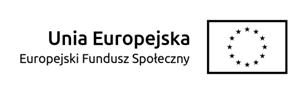 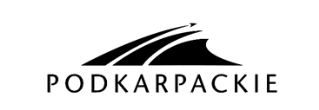 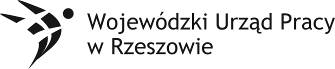 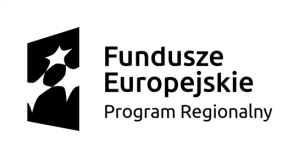 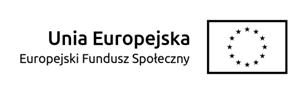 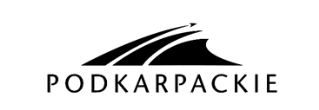 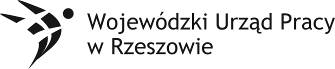 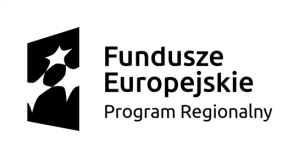 	19.11.2019 r. ZAPROSZENIE DO SKŁADANIA OFERT (powtórzone, zmienione)MED – DOM Sp. z o.o. z siedzibą w Niebylcu, 38-114 Niebylec 224 zaprasza do składania ofert na usługę opieki medycznej i terapeutycznej świadczoną w Dziennym Domu Opieki Medycznej przez:lekarza ubezpieczenia zdrowotnego/POZ, lekarza specjalistę w dziedzinie rehabilitacji medycznej,  terapeutę zajęciowego,w ramach realizacji projektu „Dzienny Dom Opieki Medycznej w Strzyżowie”, 
nr wniosku RPPK.08.03.00-18-0032/18. Zamówienie jest współfinansowane ze środków Europejskiego Funduszu Społecznego w ramach Regionalnego Programu Operacyjnego Województwa Podkarpackiego na lata 2014 – 2020.  I. ZAMAWIAJĄCYMED – DOM Sp. z o.o. Adres: Niebylec 224, 38-114 Niebylectel. 605428451NIP: 8191667037II. PRZEDMIOT ZAMÓWIENIAPrzedmiotem zamówienia jest usługa opieki medycznej i terapeutycznej świadczona 
w Dziennym Domu Opieki Medycznej przez:lekarza ubezpieczenia zdrowotnego/POZ lekarza specjalistę w dziedzinie rehabilitacji medycznej,  terapeutę zajęciowego. Dzienny Dom Opieki Medycznej w Strzyżowie (zwany dalej DDOM) stanowi wyodrębnioną strukturalnie część MED-DOM i został utworzony w Strzyżowie przy ul. Stobnicka 7.Pacjentami DDOM będzie 150 osób, zamieszkałych w powiecie strzyżowskim województwa  podkarpackie, w tym co najmniej 75 osób w wieku 65+ (48K,27M) co stanowi min. 50% ogółu uczestników projektu, które w ocenie skalą Barthel otrzymali 40-65 pkt. i mają prawo do świadczeń opieki zdrowotnej finansowanych ze środków publicznych. Będą to:pacjenci bezpośrednio po przebytej hospitalizacji, których stan zdrowia wymaga wzmożonej opieki pielęgniarskiej, nadzoru nad terapią farmakologiczną, kompleksowych działań usprawniających i przeciwdziałających postępującej niesamodzielności oraz wsparcia i edukacji zdrowotnej, a także doradztwa w zakresie organizacji opieki i leczenia osoby niesamodzielnej, lub pacjenci, u których występuje ryzyko hospitalizowania w najbliższym czasie lub którym 
w okresie ostatnich 12 miesięcy udzielone zostały świadczenia zdrowotne z zakresu leczenia szpitalnego. W DDOM może przebywać równocześnie 12-15 pacjentów. Czas trwania pobytu jest ustalany indywidualnie przez Zespół Terapeutyczny (zwany dalej ZT) w granicach 30-120 dni roboczych. W pierwszym miesiącu pacjenci przebywają w DDOM 5 dni w tygodniu przez 8 godzin dziennie, a w  kolejnych miesiącach min. 4 godzinny dziennie. DDOM funkcjonuje przez cały rok, w dni robocze, 8 godzin dziennie, w godzinach dostosowanych do potrzeb pacjentów (zakłada się, że DDOM będzie funkcjonował w godzinach od 8:00 do 16:00) . DDOM zapewnia opiekę medyczną połączoną z kontynuacją terapii i procesem usprawniania w zakresie funkcjonalnym oraz procesów poznawczych.     Do 3 dni od przyjęcia pacjenta jest przeprowadzana ocena sprawności fizycznej przez ZT oraz całościowa ocena geriatryczna u pacjentów 65+. Monitoring postępu prowadzony jest 
w każdym miesiącu wsparcia i przed wypisaniem pacjenta. Indywidualne plany wsparcia tj. plany pracy terapeutycznej tworzone na podstawie sporządzonej diagnozy potrzeb oraz diagnozy możliwości psychofizycznych poszczególnych pacjentów  zawierają elementy rehabilitacji medycznej, psychologii, opiekę pielegniarską, dobór leków oraz wyrobów medycznych. Zespół Terapeutyczny zobowiązany jest do przeprowadzania cotygodniowych narad w celu omówienia postępów w procesie usprawniania i pielęgnacji oraz ustalenia dalszego planu terapii.  W cotygodniowych naradach WZT musi uczestniczyć co najmniej 50% zespołu, 
w którego skład wchodzą:lekarz ubezpieczenia zdrowotnego/POZ lekarz specjalista w dziedzinie rehabilitacji medycznej lekarz specjalista w dziedzinie geriatrii pielęgniarka pełniąca funkcję kierownika ZTpielęgniarka posiadająca doświadczenie zawodowe w opiece nad osobami przewlekle chorymi fizjoterapeuta opiekun medyczny terapeuta zajęciowy psychologZamówienie zostało podzielone na 3 części:Część 1Lekarz ubezpieczenia zdrowotnego/POZ - 1 osoba. Forma zatrudnienia: umowa zlecenieZakres obowiązków: Uczestnictwo w naradach Zespołu Terapeutycznego (ZT). Udzielanie świadczeń w zależności od potrzeb pacjenta w wymiarze nie mniej niż 20 godzin miesięcznie, w dni robocze (od poniedziałku do piątku), w okresie od 02.12.2019 r. do 30.06.2022 r. (31 miesięcy). Wykonanie ww. obowiązków potwierdzone będzie protokołem, wskazującym:prawidłowe wykonanie obowiązków,liczbę oraz ewidencję godzin w danym miesiącu kalendarzowym poświęconych na wykonanie zadań w projekcie. W postępowaniu może wziąć udział lekarz ubezpieczenia zdrowotnego/POZ, który posiada co najmniej 5 lat doświadczenia  w pracy na oddziale szpitalnym i poradni POZ  oraz w hospicjum domowym. Ocena spełniania warunku udziału w postępowaniu będzie dokonywana na podstawie oświadczenia lekarza. Treść oświadczenia została zawarta w formularzu oferty stanowiącym załącznik nr 1a do niniejszego dokumentu. Niespełnienie warunku będzie skutkowało wykluczeniem z postępowania.Lekarz jest zobowiązany do przedłożenia kserokopii dokumentów poświadczających posiadane kwalifikacje przed podpisaniem umowy. Część 2Lekarz specjalista w dziedzinie rehabilitacji medycznej  - 1 osoba. Forma zatrudnienia: umowa zlecenieZakres obowiązków: Uczestnictwo w naradach Zespołu Terapeutycznego (ZT). Konsultacje po przyjęciu i przed wypisaniem pacjenta oraz w razie potrzeby, w wymiarze nie mniej niż 10 godzin miesięcznie, w dni robocze (od poniedziałku do piątku), w okresie od 02.12.2019 r. do 30.06.2022 r. 
(31 miesięcy). Wykonanie ww. obowiązków potwierdzone będzie protokołem, wskazującym:prawidłowe wykonanie obowiązków,liczbę oraz ewidencję godzin w danym miesiącu kalendarzowym poświęconych na wykonanie zadań w projekcie. O udzielenie zamówienia może ubiegać się: lekarz specjalista w dziedzinie rehabilitacji w chorobach narządu ruchu lub rehabilitacji ogólnej, lub rehabilitacji, lub rehabilitacji medycznej, lub lekarz ze specjalizacją I stopnia w dziedzinie rehabilitacji w chorobach narządu ruchu lub rehabilitacji ogólnej, lub rehabilitacji, lub rehabilitacji medycznejoraz który posiada co najmniej 5-letni staż pracy na dziennym oddziale rehabilitacji. Ocena spełniania warunku udziału w postępowaniu będzie dokonywana na podstawie oświadczenia lekarza. Treść oświadczenia została zawarta w formularzu oferty stanowiącym załącznik nr 1b do niniejszego dokumentu. Niespełnienie warunku będzie skutkowało wykluczeniem z postępowania.Lekarz jest zobowiązany do przedłożenia kserokopii dokumentów poświadczających posiadane kwalifikacje przed podpisaniem umowy. Część 3Terapeuta zajęciowy  - 1 osoba. Forma zatrudnienia: umowa zlecenieZakres obowiązków: Uczestnictwo w naradach Zespołu Terapeutycznego (ZT), prowadzenie terapi zajęciowej 
w formie warsztatów organizowanych grupowo, w podziale na tematykę i zainteresowania uczestników, w wymiarze 12 godzin w tygodniu (48 godz./m-c), z częstotliwością co najmniej 2-3 godzinny dziennie, w dni robocze od poniedziałku do piątku, w okresie od 02.12.2019 r. do 30.06.2022 r. (31 miesięcy). Wykonanie ww. obowiązków potwierdzone będzie protokołem, wskazującym:prawidłowe wykonanie obowiązków,liczbę oraz ewidencję godzin w danym miesiącu kalendarzowym poświęconych na wykonanie zadań w projekcie. O udzielenie zamówienia może ubiegać się osoba która: ukończyła studia wyższe na kierunku lub w specjalności terapia zajęciowa, obejmujące co najmniej 3000 godzin kształcenia, w tym 2000 godzin w grupie treści podstawowych 
i kierunkowych obejmujących wiedzę z zakresu teorii i technik terapeutycznych 
i uzyskała tytuł licencjata, lubukończyła szkołę policealną publiczną lub niepubliczną o uprawnieniach szkoły publicznej i uzyskała tytuł zawodowy terapeuty zajęciowego lub dyplom potwierdzający kwalifikacje zawodowe w zawodzie terapeuty zajęciowego, lubukończyła przed dniem wejścia w życie rozporządzenia szkołę policealną publiczną lub niepubliczną o uprawnieniach szkoły publicznej i uzyskała tytuł zawodowy 
w zawodzie instruktor terapii zajęciowej, lubukończyła przed dniem 1 października 2011 r. studia wyższe w specjalności terapia zajęciowa, obejmujące co najmniej 1665 godzin kształcenia przygotowującego 
do wykonywania zawodu terapeuty zajęciowego i uzyskała tytuł licencjata, lubrozpoczęła po dniu 30 sierpnia 2012 r. studia wyższe w zakresie terapii zajęciowej, obejmujące co najmniej 2000 godzin w grupie treści podstawowych i kierunkowych obejmujących wiedzę z zakresu teorii i technik terapeutycznych i uzyskała co najmniej tytuł licencjata. Ocena spełniania warunku udziału w postępowaniu będzie dokonywana na podstawie oświadczenia wykonawcy. Treść oświadczenia została zawarta w formularzu oferty stanowiącym załącznik nr 1c do niniejszego dokumentu. Niespełnienie warunku będzie skutkowało wykluczeniem z postępowania.Terapeuta zajęciowy jest zobowiązany do przedłożenia kserokopii dokumentów poświadczających posiadane kwalifikacje przed podpisaniem umowy. Rodzaj zamówienia: usługa Kod Wspólnego Słownika Zamówień CPV: 85 14 00 00-2 Różne usługi w dziedzinie zdrowia 85 31 21 00-0 Usługi opieki dziennej  Termin i miejsce wykonania zamówienia:Termin realizacji zamówienia: od 02.12.2019 r. do 30.06.2022 r. (31 miesięcy). Miejsce realizacji zamówienia: ul. Stobnicka 7, 38-100 Strzyżów III. Opis sposobu przygotowywania ofertWykonawca może złożyć tylko jedną ofertę. Wszelkie koszty związane ze sporządzeniem oraz złożeniem oferty ponosi Wykonawca.W odpowiedzi na niniejsze zaproszenie należy złożyć formularz oferty, którego wzór stanowi załącznik nr 1 a-c do niniejszego zaproszenia.Oferta musi być napisana w języku polskim, na komputerze, maszynie do pisania lub ręcznie długopisem bądź niezmywalnym atramentem.Oferta musi być podpisana przez osobę (osoby) uprawnione do składania oświadczeń woli w imieniu Wykonawcy. Wszelkie poprawki lub zmiany w tekście oferty muszą być parafowane przez osobę (osoby) podpisującą ofertę.Wykonawca może wprowadzić zmiany lub wycofać złożoną przez siebie ofertę wyłącznie przed terminem składania ofert i pod warunkiem, że przed upływem tego terminu Zamawiający otrzyma pocztą elektroniczną powiadomienie o wprowadzeniu zmian lub wycofaniu oferty. IV. Miejsce oraz termin składania i otwarcia ofertOferty należy składać w siedzibie Zamawiającego Niebylec 224, 38-114 Niebylec lub przesłać na adres e-mail: m.ciejka@interia.pl do dnia 22.11.2019 r. do godz. 10:00. V. Opis sposobu obliczenia cenyW ofercie należy podać cenę za 1 miesiąc świadczenia usługi oraz łączną cenę za realizację zamówienie w okresie od 02.12.2019 r. do 30.06.2022 r. (31 miesięcy).Cena podana w ofercie jest ceną brutto, tj. zawierającą pełny koszt ponoszony przez Zamawiającego. Oznacza to, że w przypadku firm zawiera podatek VAT, a w przypadku osób fizycznych uwzględnia koszt ubezpieczenia ZUS i podatku dochodowego, konieczny do poniesienia przez Zamawiającego. Podana w ofercie cena musi uwzględniać wszystkie wymagania Zamawiającego określone 
w niniejszym zapytaniu ofertowym oraz obejmować wszelkie koszty, jakie poniesie wykonawca z tytułu należnej oraz zgodnej z obowiązującymi przepisami realizacji przedmiotu zamówienia.Rozliczenia między Zamawiającym a Wykonawcą prowadzone będą w walucie polskiej (złoty polski).Cenę oferty należy określać z dokładnością do dwóch miejsc po przecinku. Zamawiający nie przewiduje udzielenia zaliczek na poczet wykonania zamówienia.VI.  Opis kryteriów, którymi zamawiający będzie się kierował przy wyborze oferty.Zamawiający udzieli zamówienia wykonawcy, który złoży ofertę z najniższą ceną.VII. INFORMACJA O SPOSOBIE KONTAKTOWANIA SIĘ Z ZAMAWIAJACYMPytania dot. niniejszego postępowania prosimy kierować:na adres e-mail: med.dom@onet.pl lub pod numer telefonu: 605 428 451VIII. KLAUZULA INFORMACYJNA DOTYCZĄCA OCHRONY DANYCH OSOBOWYCH. Zgodnie z art. 13 ust. 1 i 2 rozporządzenia Parlamentu Europejskiego i Rady (UE) 2016/679 z dnia 27 kwietnia 2016 r. w sprawie ochrony osób fizycznych w związku z przetwarzaniem danych osobowych i w sprawie swobodnego przepływu takich danych oraz uchylenia dyrektywy 95/46/WE (ogólne rozporządzenie o ochronie danych) (Dz. Urz. UE L 119 z 04.05.2016, str. 1), dalej „RODO”, informujemy, że: Administratorem Pani/Pana danych osobowych jest: MED – DOM Sp. z o.o.  siedzibą Niebylec 224, 38-114 Niebylec. We wszystkich sprawach dotyczących przetwarzania danych osobowych 
oraz korzystania z praw związanych z przetwarzaniem danych należy się kontaktować się z Administratorem poprzez e-mail: a.przybos@onet.eu . Pani/Pana dane osobowe przetwarzane będą na podstawie art. 6 ust. 1 lit. c RODO 
w celu związanym z postępowaniem o udzielenie zamówienia na usługę opieki medycznej i terapeutycznej świadczoną w Dziennym Domu Opieki Medycznej przez: lekarza ubezpieczenia zdrowotnego/POZ, lekarza specjalistę w dziedzinie rehabilitacji medycznej, terapeutę zajęciowego, w ramach realizacji projektu „Dzienny Dom Opieki Medycznej w Strzyżowie”, nr wniosku RPPK.08.03.00-18-0032/18 prowadzonym w trybie rozeznanie rynku na podstawie wytycznych w zakresie kwalifikowalności wydatków w ramach Europejskiego Funduszu Rozwoju Regionalnego, Europejskiego Funduszu Społecznego oraz Funduszu Spójności na lata 2014 – 2020 z dnia 22 sierpnia 2019 r. wydane przez Ministerstwo Inwestycji i Rozwoju.W związku z przetwarzaniem danych w celach o których mowa w pkt 3 odbiorcami Pani/Pana danych osobowych mogą być:organy władzy publicznej oraz podmioty wykonujące zadania publiczne lub działające na zlecenie organów władzy publicznej, w zakresie i w celach, które wynikają z przepisów powszechnie obowiązującego prawa; inne podmioty, które na podstawie stosownych umów podpisanych z MED – DOM Sp. z o.o. przetwarzają dane osobowe dla których Administratorem jest MED – DOM Sp. z o.o..Pani/Pana dane osobowe będą przechowywane przez okres niezbędny do realizacji celów określonych w pkt 3, a po tym czasie przez okres oraz w zakresie wymaganym przez przepisy powszechnie obowiązującego prawa.  W odniesieniu do Pani/Pana danych osobowych decyzje nie będą podejmowane 
w sposób zautomatyzowany, stosowanie do art. 22 RODO;posiada Pani/Pan:na podstawie art. 15 RODO prawo dostępu do danych osobowych Pani/Pana dotyczących;na podstawie art. 16 RODO prawo do sprostowania Pani/Pana danych osobowych;na podstawie art. 18 RODO prawo żądania od administratora ograniczenia przetwarzania danych osobowych z zastrzeżeniem przypadków, o których mowa 
w art. 18 ust. 2 RODO (Wyjaśnienie: prawo do ograniczenia przetwarzania nie ma zastosowania w odniesieniu do przechowywania, w celu zapewnienia korzystania ze środków ochrony prawnej lub w celu ochrony praw innej osoby fizycznej lub prawnej, lub z uwagi na ważne względy interesu publicznego Unii Europejskiej lub państwa członkowskiego);  prawo do wniesienia skargi do Prezesa Urzędu Ochrony Danych Osobowych, gdy uzna Pani/Pan, że przetwarzanie danych osobowych Pani/Pana dotyczących narusza przepisy RODO;Nie przysługuje Pani/Panu:w związku z art. 17 ust. 3 lit. b, d lub e RODO prawo do usunięcia danych osobowych;prawo do przenoszenia danych osobowych, o którym mowa w art. 20 RODO;na podstawie art. 21 RODO prawo sprzeciwu, wobec przetwarzania danych osobowych, gdyż podstawą prawną przetwarzania Pani/Pana danych osobowych jest art. 6 ust. 1 lit. c RODO.Załączniki do zaproszenia:Formularz oferty (1a, 1b, 1c)